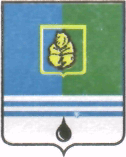 ПОСТАНОВЛЕНИЕАДМИНИСТРАЦИИ ГОРОДА КОГАЛЫМАХанты-Мансийского автономного округа - ЮгрыО внесении изменений в постановление Администрации города Когалыма от 04.10.2017 №2063В соответствии с Федеральным законом от 06.10.2003 №131-ФЗ                «Об общих принципах организации местного самоуправления в Российской Федерации», Уставом города Когалыма, решением Думы города Когалыма от 27.06.2017 №86-ГД «О дополнительных мерах социальной поддержки приглашённым специалистам бюджетного учреждения Ханты-Мансийского автономного округа – Югры «Когалымская городская больница», Муниципального автономного учреждения дополнительного образования «Детская школа искусств» города Когалыма и общеобразовательных организаций города Когалыма», постановлением Администрации города Когалыма от 11.10.2013 №2904 «Об утверждении муниципальной программы «Социальное и демографическое развитие жителей города Когалыма»:1. В приложение 1 к постановлению Администрации города Когалыма от 04.10.2017 №2063 «О дополнительных мерах поддержки приглашённым специалистам бюджетного учреждения Ханты-Мансийского автономного округа – Югры «Когалымская городская больница», Муниципального автономного учреждения дополнительного образования «Детская школа искусств» города Когалыма и общеобразовательных организаций города Когалыма» (далее – Порядок) внести следующие изменения:1.1. в пункте 1.2 раздела 1 Порядка слова «Социальная поддержка жителей города Когалыма» заменить на слова «Социальное и демографическое развитие города Когалыма».1.2. пункты 2.3, 2.4, 2.5, 2.6. раздела 2 Порядка изложить в следующей редакции:«2.3. В случае согласования главой города Когалыма ходатайства руководителя Учреждения, координатор программы оформляет постановление Администрации города Когалыма о предоставлении единовременной денежной выплаты с указанием получателя (далее – Постановление).2.4. Для осуществления выплаты врачу-специалисту координатор программы подготавливает трёхстороннее соглашение о предоставлении единовременной денежной выплаты по форме согласно приложению 2 к настоящему Порядку.2.5. Выплата осуществляется в безналичной форме через кредитную организацию в соответствии с Постановлением на основании трёхстороннего соглашения о предоставлении единовременной денежной выплаты.2.6. Перечисление выплаты врачу-специалисту осуществляется в течение 20 рабочих дней со дня подписания всеми сторонами трёхстороннего соглашения о предоставлении единовременной денежной выплаты на счёт, открытый им в кредитной организации».1.3. В приложение 2 к Порядку внести следующие изменения:1.3.1. Преамбулу трёхстороннего соглашения о предоставлении единовременной денежной выплаты изложить в следующей редакции:«Администрация города Когалыма, именуемая в дальнейшем «Администрация», в лице главы города Когалыма____________________________,_________________________________________________________________(Ф.И.О.)                  действующего на основании Устава, с одной стороны, бюджетное учреждение Ханты-Мансийского автономного округа - Югры «Когалымская городская больница», именуемое в дальнейшем «Учреждение», в лице главного врача _____________________________________________________________,(Ф.И.О.)действующего на основании Устава, с другой стороны, и врач-специалист________________________________________________________,                                                                                                                                (Ф.И.О. врача-специалиста)именуемый (ая) в дальнейшем «врач-специалист», заключивший трудовой договор с Учреждением от __________, с третьей стороны, вместе именуемые «стороны», заключили настоящее соглашение о нижеследующем (далее – соглашение)».1.3.2. пункт 2.1.2. раздела 2 трёхстороннего соглашения о предоставлении единовременной денежной выплаты изложить в следующей редакции: «2.1.2. Произвести выплату врачу-специалисту в размере _____________________________________________________________рублей (сумма прописью)путём перечисления денежных средств на счёт, открытый им в кредитной организации, в течение 20 рабочих дней со дня подписания всеми сторонами трёхстороннего соглашения о предоставлении единовременной денежной выплаты.»2. Отделу по связям с общественностью и социальным вопросам Администрации города Когалыма (А.А.Анищенко) направить в юридическое управление Администрации города Когалыма текст постановления, его реквизиты, сведения об источнике официального опубликования в порядке и сроки, предусмотренные распоряжением Администрации города Когалыма от 19.06.2013 №149-р «О мерах по формированию регистра муниципальных нормативных правовых актов Ханты-Мансийского автономного округа – Югры» для дальнейшего направления в Управление государственной регистрации нормативных правовых актов Аппарата Губернатора Ханты-Мансийского автономного округа – Югры.3. Опубликовать настоящее постановление в газете «Когалымский вестник» и разместить на официальном сайте Администрации города Когалыма в информационно-телекоммуникационной сети Интернет (www.admkogalym.ru).4. Контроль за выполнением постановления возложить на заместителя главы города Когалыма О.В.Мартынову.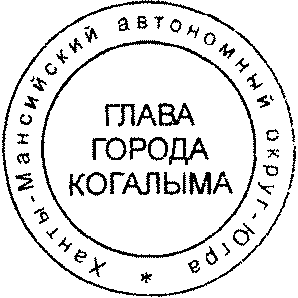 Глава города Когалыма 						Н.Н.ПальчиковСогласовано:начальник ОУиОФО «УОДОМС»		И.А.Косолапованачальник ЮУ		И.А.Леонтьеваначальник ОО ЮУ		Е.Г.Рябоконеваначальник ОФЭОиК		А.А.Рябининаначальник ОСОиСВ		А.А.Анищенкодиректор «УОДОМС»		М.В.ВладыкинаПодготовлено: ведущий специалист ОСОиСВ				Ю.И.СорокаРассылка: ЮУ, ОСОиСВ, УОДОМС, ОФЭОиК, газета «Когалымский вестник»От  «13»февраля2019г. № 323